A AA037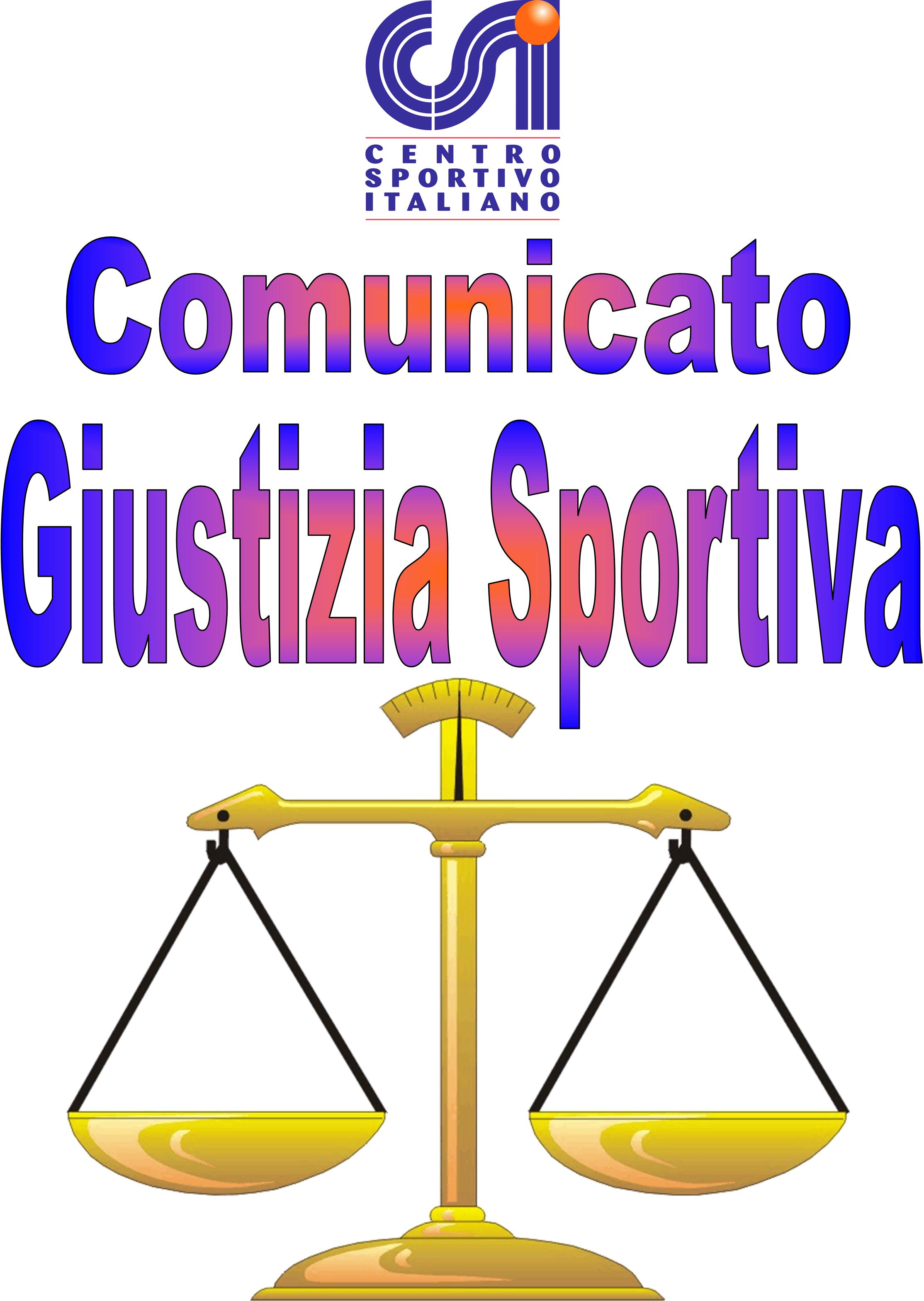 021Afr(Per Diffida).                          Comunicato Ufficiale nr. 19   DATA 30 – 01- 2023                                     Calcio a 5 Terni LeagueRISULTATI CALCIO A 5PROVVEDIMENTI DISCIPLINARI CALCIO A 5 CARTELLINO AZZURRONominativo:                                                                                                    SocietàGIOCATORI AMMONITINominativo:                                                                                                      SocietàJacopo Rosati                                                                                                        S.G.BoscoGIOCATORI ESPULSINominativo:                                 turni di squalifica                                             SocietàVincenzo Cirella                                          1                                                     Napoli Club Terni(Comportamento protestatorio).  Comunicato Ufficiale nr. 19 DATA 30 – 01- 2023                                        Calcio a 7 Terni LeagueRISULTATI CALCIO A 7PROVVEDIMENTI DISCIPLINARI CALCIO A 7 Ammenda di € 15,00 Alla società “Astoria” Per mancanza doc. e tessera di un giocatore.CARTELLINO AZZURRONominativo:                                                                                                    SocietàChristian Falasco                                                                                    Green ServiceGIOCATORI AMMONITINominativo:                                                                                                      SocietàMirco Natalotti                                                                                       Ferentil S.GermainEdoardo Massarelli                                                                                 Team EnoNicolò Lucidi                                                                                           Team EnoKrjstjan Marshtjefaj                                                                                 Team EnoPasquale Mascolo                                                                                    PostaccioFabrizio Tabuani                                                                                    PostaccioAlessandro Piacenti                                                                                 Real MentepazziSandro Alessio Sini                                                                                  Real MentepazziKirill Fedorov                                                                                          Real MentepazziAlessio Mariani                                                                                       Pes UTD            Andrea Proietti                                                                                       SambucetoleDaniele Cioffi                                                                                         Red DevilsJacopo Rizzo                                                                                          CampettoLorenzo Liti                                                                                             Molo 21Jonathan Maurini                                                                                     AstoriaGIOCATORI ESPULSINominativo:                                 turni di squalifica                                        SocietàDaniel Mazzucchetti                                   3                                        Real Mentepazzi(Vie di fatto nei confronti di un altro tesserato).                                                                                                                            Il Giudice sportivo232PC Conad Arca Futsal – Panzathinaikos 2 – 3 235PS Galacticos – Pet Store Conad 8 – 1 236PU Old City – Seleccion Albiceleste 4 – 2 237PU S.G.Bosco – Napoli Club Terni 4 – 3  V.P.D.001A La Dolce Vita – Campetto 6 – 3 V.P.D.V.P.D.002A FC Molo 21 – Astoria 2 – 4 V.P.D.V.P.D.004B Ferentil Saint Germain – Team-Eno 2 – 1 V.P.D.V.P.D.005A FC Pro Secco – Torre Orsina C.A. 5 – 6 006B Gep’s On Fire – Stronconium 2 – 3 007B Pes UTD – Sambucetole 7 – 3 V.P.D.V.P.D.008B Postaccio Pirates – Real Mentepazzi Fravì 2 – 3 V.P.D.V.P.D.009B Green Service – Stortenham 6 – 2 V.P.D.V.P.D.010C AS Marosp – Pro Diletta 1991 5 – 3 011B Leicesterni City – Soccorso Alpino 5 – 5 012C Helleagles – Homy 2 – 5 013A Red Devils – SDATT Team 4 – 2 V.P.D.014C FC Boccaporco – Long Island 2 – 3 015B Desaparecidos – Visionary BS 5 – 2 